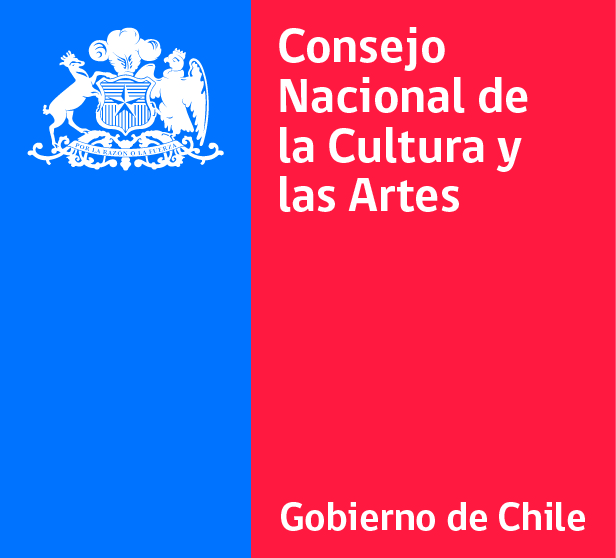 FORMULARIO DE POSTULACIÓN PRE SELECCIÓN SALÓN REVELATIONSA. INFORMACIÓN GENERALFecha de presentación:Modalidad en qué postula: Piezas o líneas de Piezas ya realizadas______ Proyecto o boceto de pieza o línea de Pieza a realizar______Nombre del producto artesanal o Proyecto:Indicar si corresponde a Producto- línea de ProductoBreve descripción que releve su valor:Peso (en gr):Medidas (alto, ancho, largo):Información de contactoAntecedentes Generales (de los participantes)Presentado por:Dirección:Comuna:Región:Teléfono: Correo electrónico:Nombre del/la artesana/o:Fecha de nacimiento:Nacionalidad:RUT:Dirección:Localidad: 			Comuna:				Región:Teléfono: Correo electrónico: 		     Sitio web:	 Tipo de organización productivo Productores individuales de artesanía y negocio de familia	 Aldea / grupos comunitarios Cooperativas 						  Otros __________________________________________________________________Indicar hitos relevantes en la trayectoria del  creador que fundamenten la postulación (Premios, exposiciones, entre otros)¿Dónde vende sus productos? Mercado nacional              Mercados internacionales. Sírvase especificar los países.□ Asia  			_________________________________________________________□ Europa 		_________________________________________________________□ América del Norte	 ________________________________________________________□ América latina	 ________________________________________________________□ Otros países 		________________________________________________________ No sé.             ¿Cuáles son sus canales de venta usuales? Ventas directas en su propio comercio / taller	                Empresarios e intermediarios Asoc. de importadores y exportadores                                    Ferias y exposiciones nacionales		                 Empresas de ventas por correo                                                 Comercialización por comercio electrónico 	                 Tiendas de museos y galerías de arte                                       Cooperativas y ONG 			                          Grandes almacenes y centros comerciales                              Organizaciones de ferias comerciales internacionales          Tiendas de regalos, descuentos y  especialidades                  Otros__________________________Capacidad de producción ¿Cuántos  artesanos/creadores hay en  su unidad de negociación/cooperativa/taller?      		  1      2-5       6-20      más de 20¿Cuántos años de experiencia tiene haciendo este tipo de artesanías? ______________Copyright4.1. ¿Puede asegurar que los productos no vulneran ninguna marca registrada, patente o copyright? Sí 		 No4.2. ¿Ha registrado los derechos de sus productos?						 Sí 		 No   (De ser así, sírvase brindar el número de patente y adjunte una copia de los documentos pertinentes)B. INFORMACIÓN SOBRE EL PRODUCTO O PROYECTO DE CREACIÓN QUE SE PRESENTAModalidad piezas realizada: Debe adjuntar  fotografías  de los principales pasos de producción que permitan al jurado evaluar todo el ciclo productivo.Modalidad Proyecto: debe adjuntar fotografías de obras anteriores que  representen la variedad del trabajo del creador, incluyendo procesos de producción.5. Categoría de producto (puede marcar uno o varios): Artículo para el hogar y de decoración	 Accesorios (bolsos, monederos, pañuelos) Prendas de vestir y de moda			 Artículos de regalo Adornos y joyas				 Juguetes Otros, sírvase especificar: _________________________________________________6. MaterialesRelacione TODOS los materiales usados en la producción del producto artesanal y su origen. Indique también si se usan materiales modernos no naturales como pegamento, agentes retardadores de la acción del fuego, etc.:Producción. (Utilice todo el espacio que crea necesario para describir este punto)Describa los pasos del proceso de producción. Especifique si cada paso se realiza a mano o con instrumentos: ¿Qué se hace con los desechos del proceso de producción? Diseño. (Utilice todo el espacio que crea necesario para describir este punto)¿En qué sentido es innovador el producto presentado? (Materiales, proceso de producción, diseño, uso, forma, color, tamaño, empaque)?¿Otras observaciones que desea hacer?Comercialización Capacidad de Producción: Número de productos que pueden producirse en un período dado: ________ por semana________ por mes  Exportación de unidad mayorista. (en dólares EE. UU. o moneda local): Precio de exportación estimado: ___________ Precio para el mercado nacional __________De la PropiedadLos trabajos conjuntos de artesanos/as con asesores, diseñadores u otros especialistas serán de manera colaborativa, estableciendo claramente los derechos y obligaciones de cada cual en relación a la propiedad o comercialización del trabajo. El trabajo presentado fue producto de  Creación Individual	 Taller de intercambio con diseñadores			 Práctica profesional				 Encargo particular Otro (especificar) En relación a la propiedadEn aquellos casos que la propiedad sea compartida por más de una persona, será necesario adjuntar una carta de compromiso firmada entre las partes indicando la propiedad de la obra y la particción de las ganancias de su comercialización.DeclaraciónAl presentar este producto para la Pree-selección de REVELATIONS el participante afirma:- Que en ninguna etapa de la fabricación del producto, no se vulneró ninguna ley laboral y que no se explotó injustamente a ninguna persona o grupo y se usan materiales que respetan el medio ambiente.- Que los costos y daños que puedan sufrir las piezas en el traslado, no serán responsabilidad de los organizadores (Consejo Nacional de la Cultura y las Artes).- Que los organizadores pueden conservar por un tiempo ilimitado la muestra del producto seleccionado y usarlo para los fines promocionales que se describen en las bases de esta convocatoria.- Que toda la información que se brinda en este formulario de presentación es correcta y verídica. - Por este medio autorizo expresamente que de mis datos personales indicados en este formulario, el o los siguientes –o ninguno de ellos- sea o sean de libre acceso al público, de acuerdo a lo dispuesto en la Ley N° 19.628 sobre Protección de la Vida Privada: (marque con una X)Firma de participante(s): (indicar nombres y función)MaterialesOrigen /Proveedor(por ejemplo, país, empresa privada, producción propia, recolectado, etc.)¿Es tradicional o moderno el uso de este material?¿Está este material protegido por la ley o corre peligro?¿Es seguro e inocuo este material?¿Es reciclado este  material?Ejemplo: MimbreRecolectado en la región Tradicional Moderno Ninguno Protegido Corre peligro Ambos Ninguno  Sí No Reciclado No reciclado1.  Tradicional Moderno Ambos Protegido Corre peligro AmbosNinguno Sí No Reciclado No reciclado2.  Tradicional Moderno Ambos Protegido Corre peligro Ambos Ninguno Sí No Reciclado No reciclado3. Tradicional Moderno Ambos Protegido Corre peligro Ambos Ninguno Sí No4. Tradicional Moderno Ambos Protegido Corre peligro Ambos Ninguno Sí NoNOSÍDomicilioTeléfonoCorreo electrónicoSitio web